美国尼尔大学工商管理硕博连读（国内/国际双鉴定）6大权威认证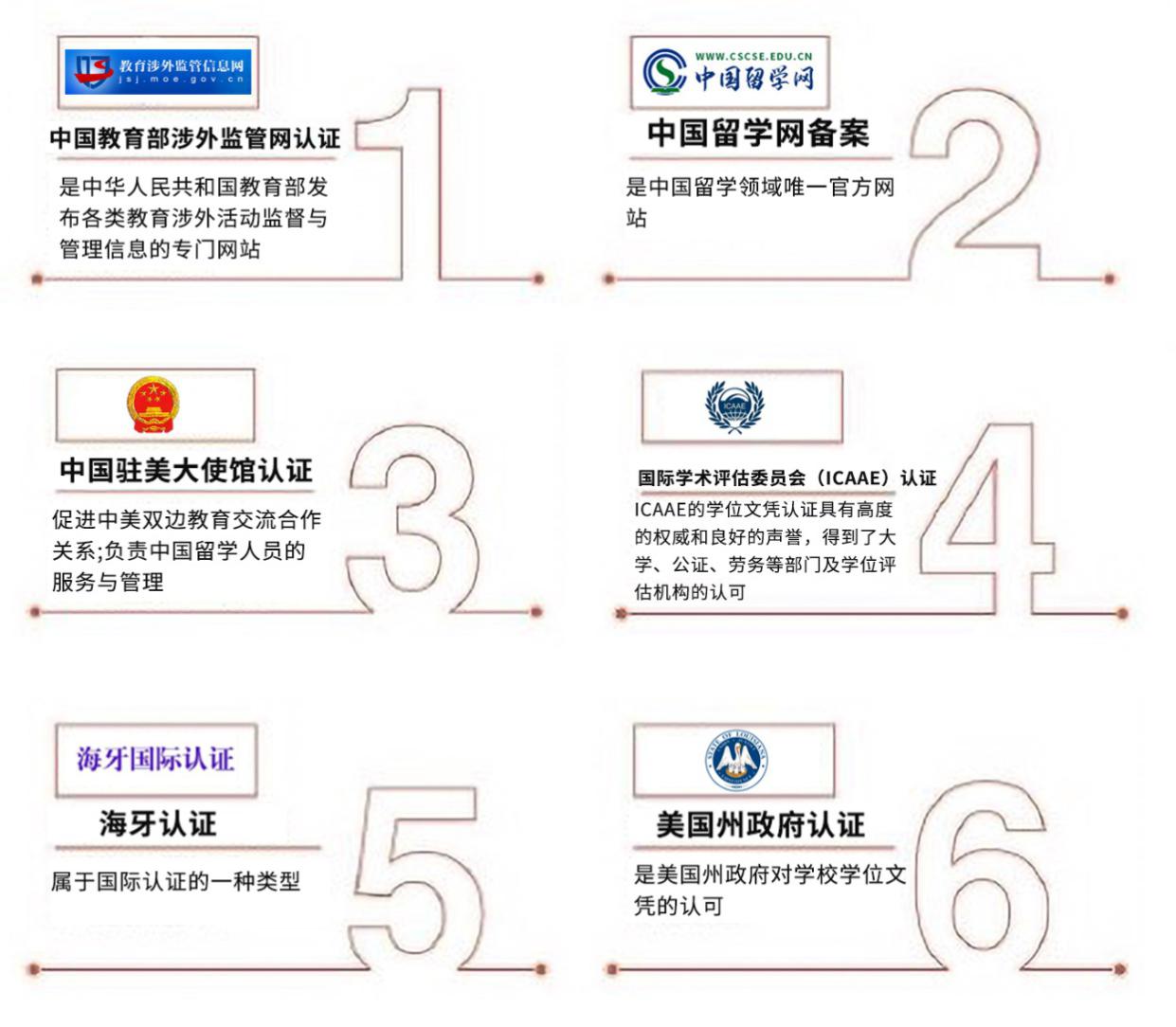 不出国门，就读世界名校美国尼尔大学（Neill institute）简称NI，创办于1897年，拥有123年的校史，坐落于美国路易斯安那州的新伊比利亚市。尼尔大学是一所研究型大学，坐落于新伊比利亚市的1900英亩的校园。由11个学院组成，其中最大的是自由艺术与科学学院、商业学院、医学院、教育学院、工程学院、法学院、护理学院、药剂学院、牙科学院和公共健康学院等。每年有超过30500名学生入学内尔学院。学生构成约有55%来自当地，25%从毗邻国家，及9%来自100个国家，而国际学生招生增长率为10%。教师数量约1700人，有大约13000名员工。该校在遗传学、液压系统、语音和听力、农业医药、生物催化、生物医学工程、生物医学科学、药理学教育等方面有研究计划并获得重大创新。听力学、创意写作、语言病理学、护理服务管理是在美国排名靠前的专业。学校宗旨：培养学生的思想和性格，通过创造“连接的时刻”来做到这点，这将为你准备好的现实世界中持续一生的体验。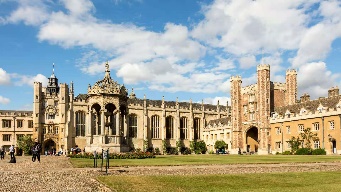 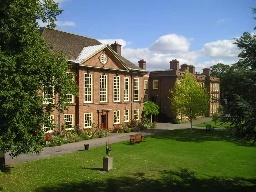 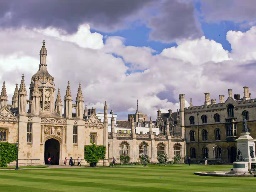 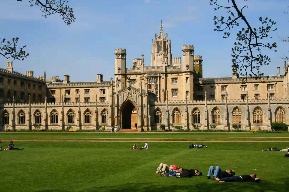 校长寄语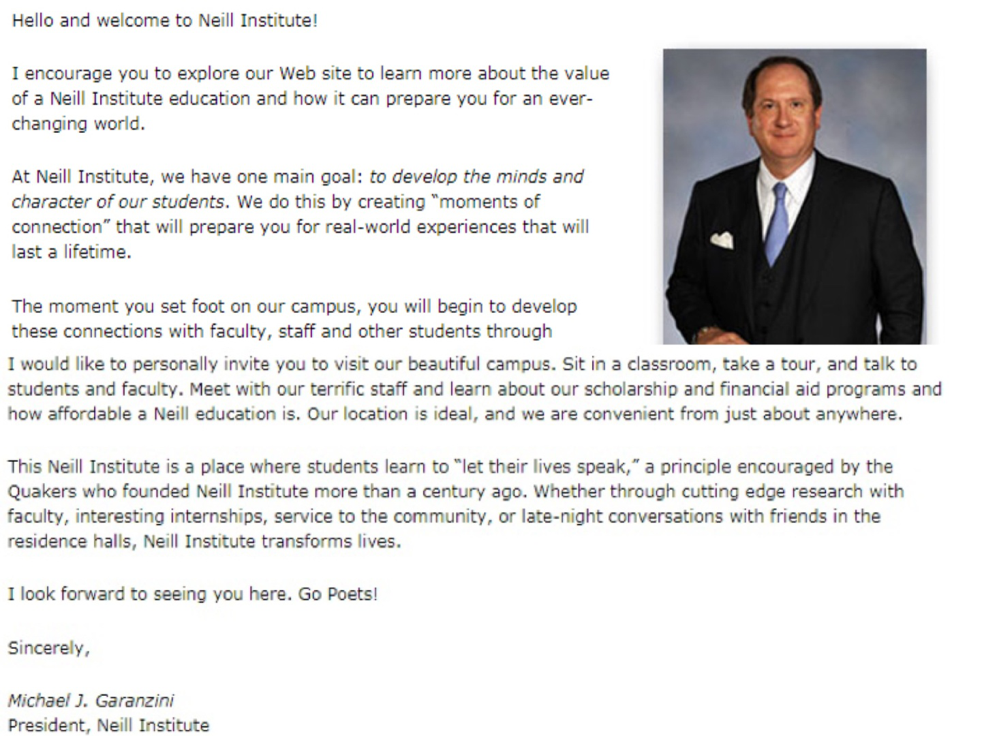 校友寄语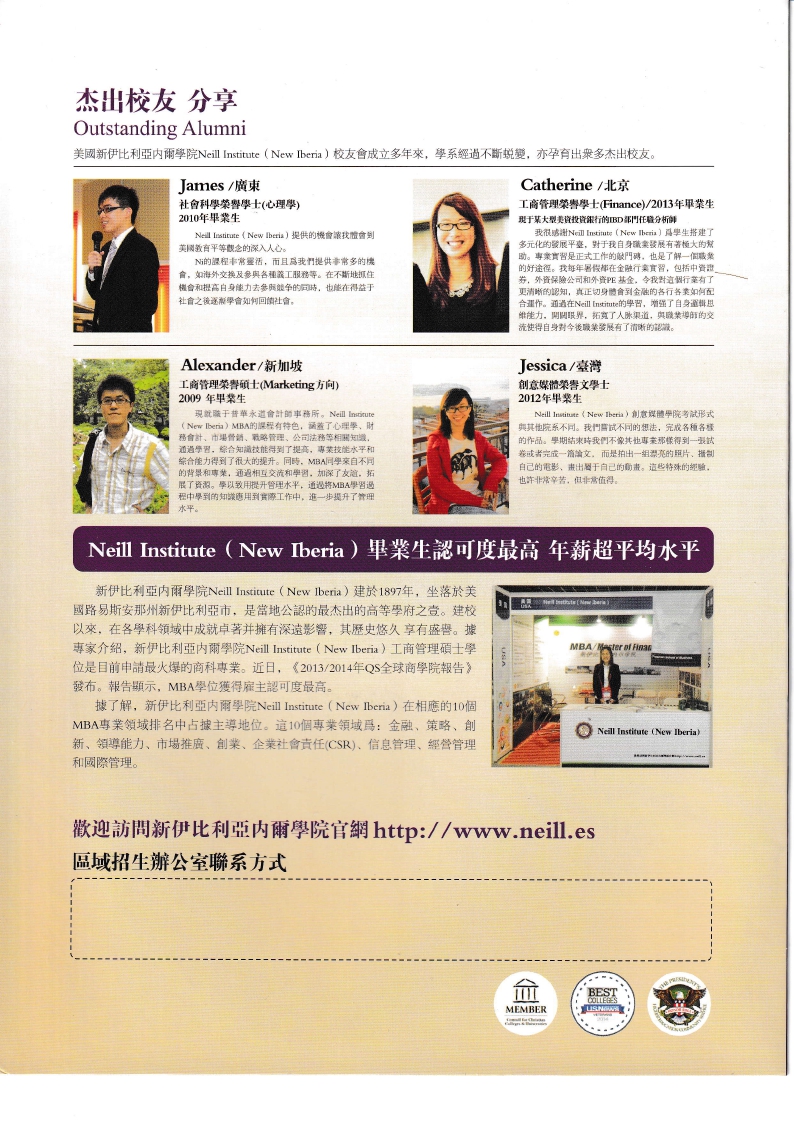 NI 三大核心优势1、项目特色NI 是当地公认的最杰出的高等学府之一，是美国较早进行通才教育的本科生学院，至今仍保持着美国大学中最严格的核心课程，研究生院更是以卓越的学术成就而闻名，NI学科发展均衡，可授予副学士学位、学士学位、硕士学位和博士学位。开设的主要专业有：商业、经济学、金融学、医学、人力资源、心理学、护理学、哲学、艺术、计算机、国际关系、法学等，热门专业包括工商管理、金融、教育学等，专业非常丰富。在NI取得的学分到美国或者加拿大其他学校均被认可，可学分转换，取得再次申请的美国其他大学的学历。2、项目特色2007年-2012年，被《高等教育评论》评为美国最好的专业研究型大学。2011年和2012年，世界大学学术排名前500。2012年世界大学排名中，经济学和计量经济学排名第45位，社会科学和管理学排名第88位。3、项目优势美国正牌大学学校硕士学位，无需出国长期攻读，国内在职学习。在国内获得的学位证书美国校本部学习获得的学位证书具有同等的资格和效力。聘请中国专业学术领域最优秀的资深教授专家授课。统一教学资料，保证教学质量。课程兼具国外先进理念与国内企业实际案例，更具指导意义。组织学员赴美国顶级高校游学，感受世界名校的学习精神。整合世界高端资源，扩展人脉商机，共享国际资源。NI 核心师资尼尔大学是一所成就的校园，致力于为学生提升优秀的金融理论教育，重点培养领导力，服务和精神成长。师资源于国内外知名大学教授、著名经济学家、知名企业导师。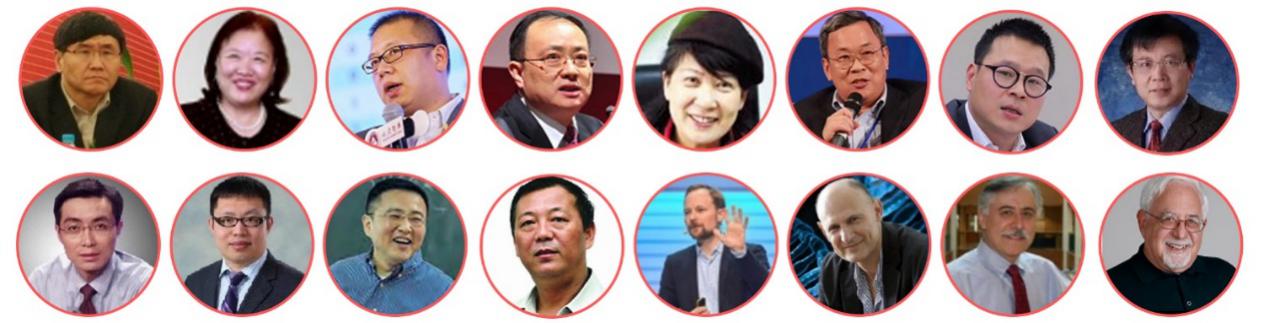 NI 硕士课程NI 博士课程毕业论文◆  学员需要完成论文及答辩方可毕业，学员将采用课程中所学到的研究方法，就工作中所遇到的实际课题进行研究，完成论文及答辩。◆  在整个论文研究写作过程中，学员将得到不同教授的指导。◆  内容构成：1、论文开题 2、选题报告3、论文研讨与撰写 4、论文中期检查 5、调研报告欢迎加入 NI1、入学条件【硕博连读申请】本科学历，要求有三年以上工作经验2、提交资料◆  报名表（中英文）◆  推荐信◆  身份证和护照◆  最高学历证书及成绩单◆  个人2寸白底照电子档◆  报名费3、学制学费学费：37.8W+报名费：2000，学制：3-3.5年，毕业获美国尼尔大学博士学位证书。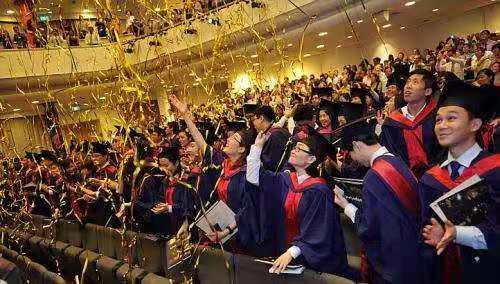 4、学籍查询方法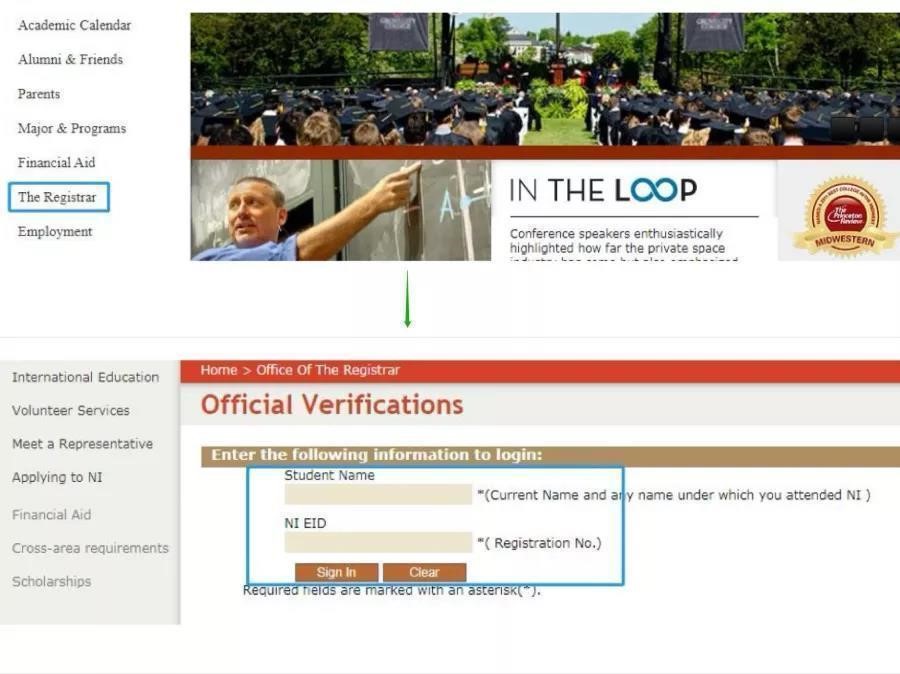 5、证书样本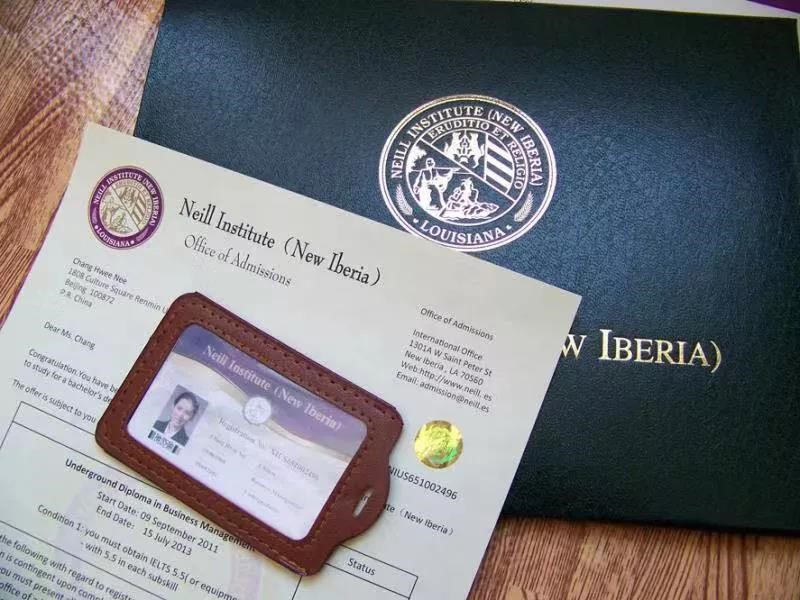 6、证书认证◆   学员所获MBA/DBA学位证书（含录取通知书、成绩单、学生证）◆   校方中国办事处可协助其办理相关认证◆   企认证项目：　   1、美国州政府（相当于美国教育部）　   2、国际高等学术评估委员会（ICAAE，全球权威的学历评估机构之一，由一个专业人士组成的非营利        性组织，成员来自30多个国家）　   3、中国驻美领事馆（证明学校/学习的真实性）　   4、海牙认证（对原证件的签发人进行的二级认证）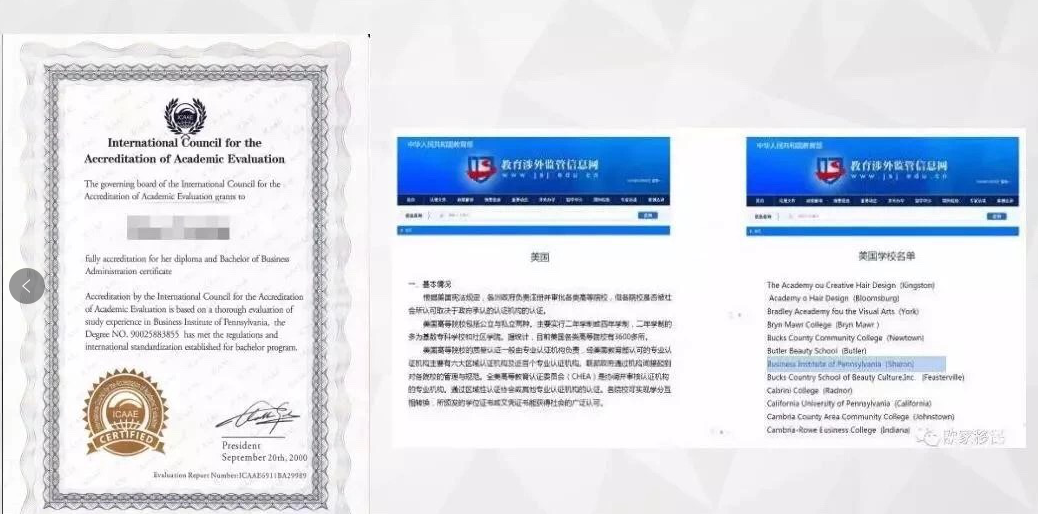 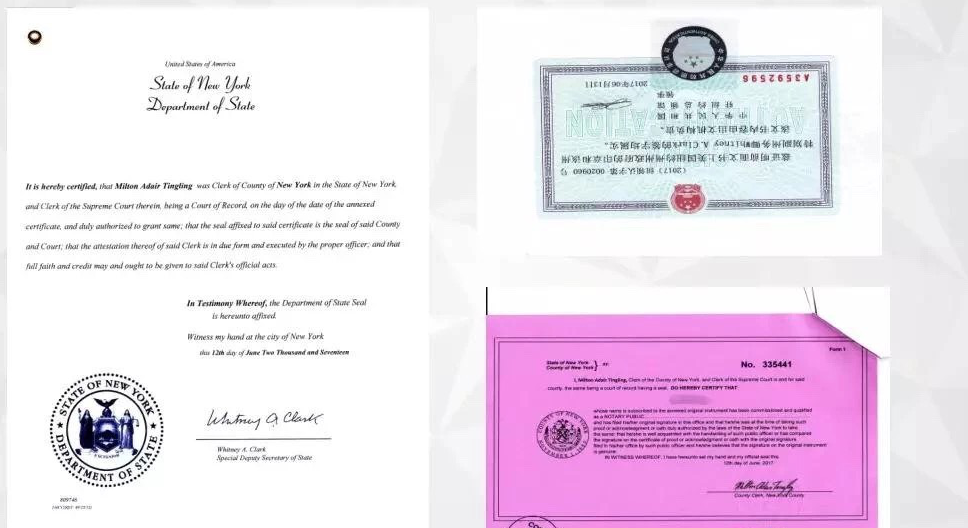 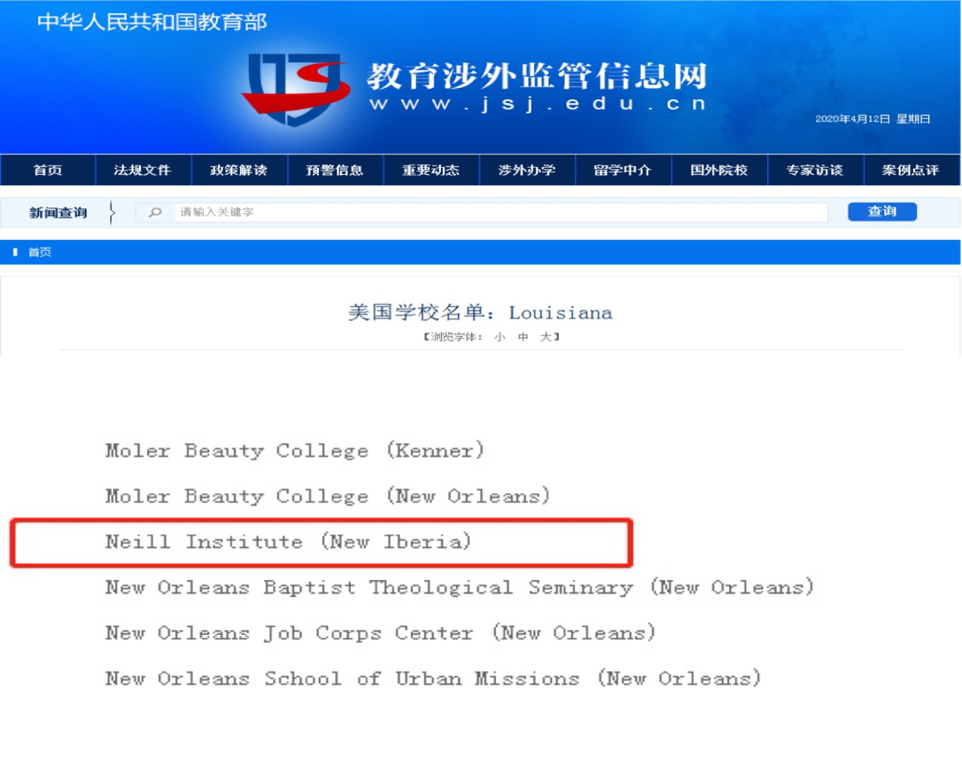 我们的优势◆   首选美国，美国是MBA/DBA的发源地，世界大学排名前100，有3分之2都在美国。◆   美国学校的硕博文凭含金量更高。◆   性价比最高，市场上美国学校的MBA学费均在20万以上，DBA学费在40万以上。◆   教授不局限于某一高校，均来自清华北大等高校，师资更丰富，通理论实战国际，享受更多名校的师     资、课程体验。                   编号：                               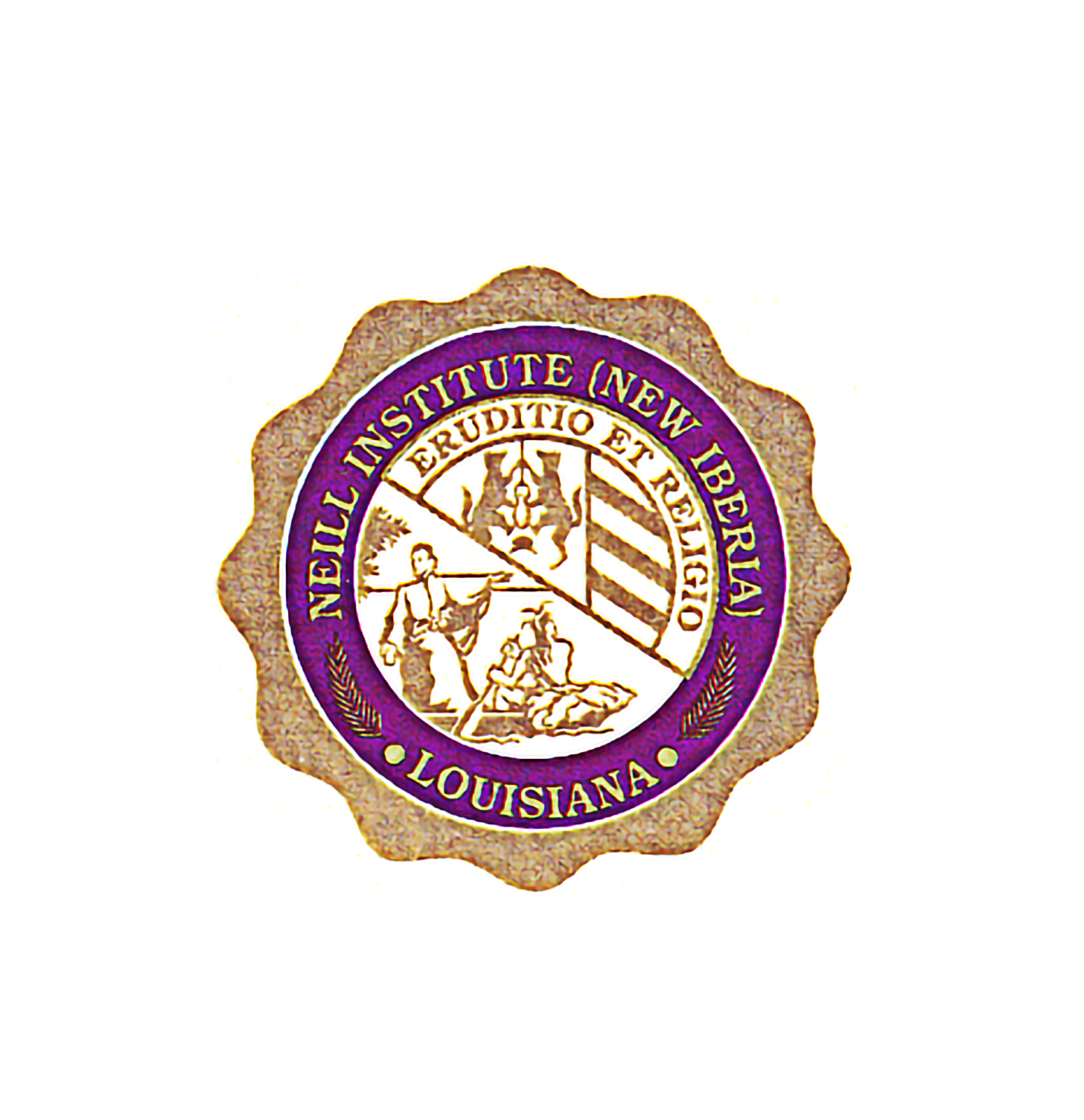 Universidad Neill institute MBA Application Form尼尔大学工商管理硕士学位班申   请   表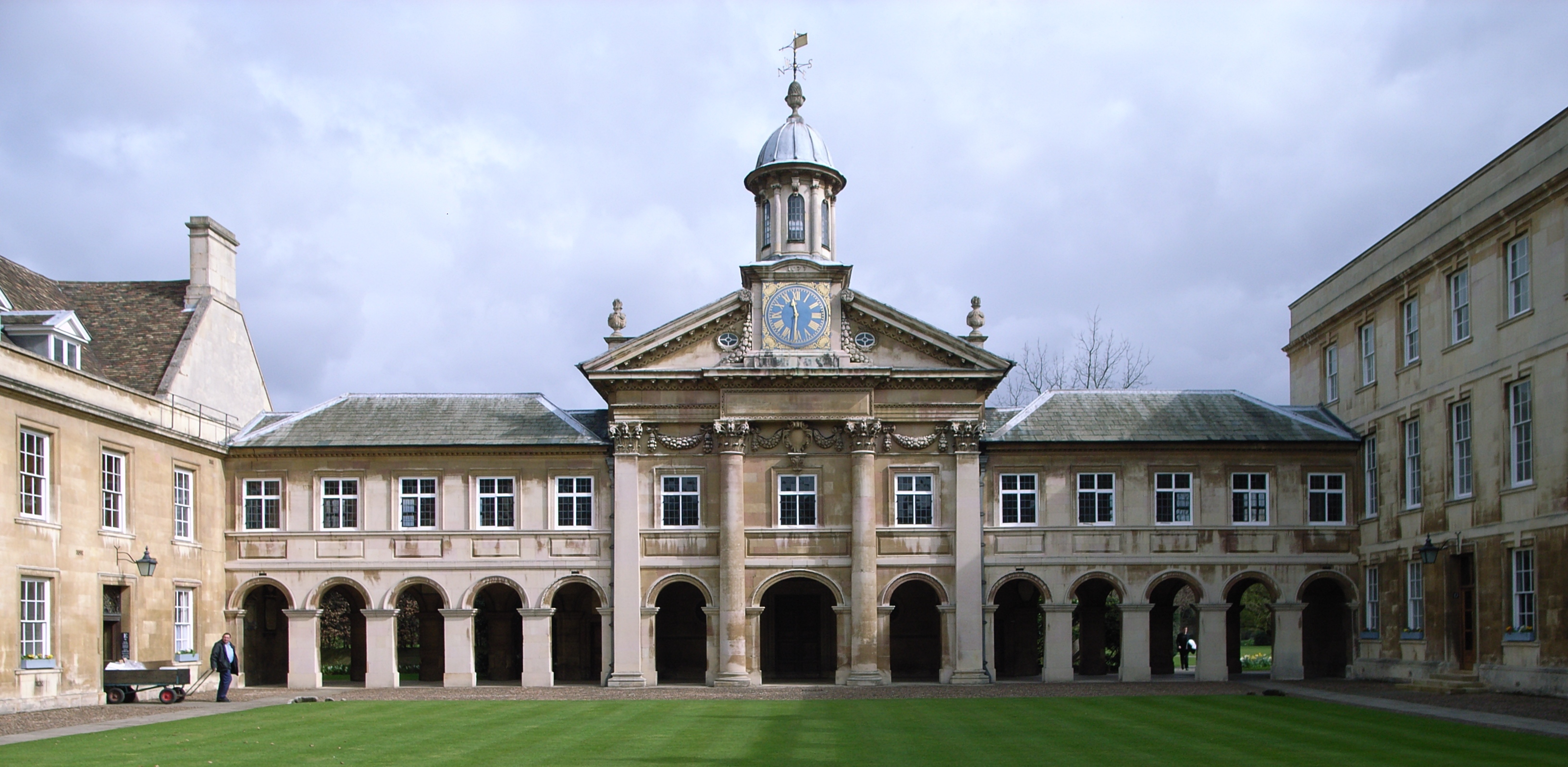 美国尼尔大学工商管理硕士学位班申请表模块NO课程CURRICULUM必修模块1Managerial Economics 管理经济学必修模块2Financial Management 财务管理必修模块3The Administrative Process of the Organization 组织行为学必修模块4Strategic Management of Enterprise企业战略管理必修模块5Project Management 项目管理必修模块6Commercial Law 商法必修模块7Marketing and Brand Strategy市场营销与品牌战略必修模块8Human Resources Management and Teamwork 人力资源与团队建设必修模块9Supply Chain Management 供应链管理选修模块10Statistics 统计学选修模块11Enterprise Change Management 变革管理选修模块12Leadership and Skill 领导力与领导力方法阶段NO课程名称第一阶段1知识与研究的哲学基础The philosophical basis of knowledge and research第一阶段2管理学前沿问题研究Research on frontier issues in management第一阶段3组织管理学 Organizational Management第一阶段4高级管理经济学Advanced Managerial Economics第一阶段5管理心理学 Managerial Psychology第一阶段6技术变革与管理创新Technological change and management innovation第一阶段7公司控制与企业并购Corporate control and mergers and acquisitions第一阶段8资本运作 capital operation第一阶段9企业家精神与领导艺术Entrepreneurship and leadership第一阶段10研究方法论Research methodology第二阶段11初期论文工作Initial paper work第二阶段12二次论文工作Second paper work第二阶段13三次论文工作Three times paper workⅠ. 个人信息Ⅰ. 个人信息Ⅰ. 个人信息Ⅰ. 个人信息Ⅰ. 个人信息Ⅰ. 个人信息Ⅰ. 个人信息Ⅰ. 个人信息Ⅰ. 个人信息Ⅰ. 个人信息Ⅰ. 个人信息Ⅰ. 个人信息Ⅰ. 个人信息Ⅰ. 个人信息Ⅰ. 个人信息Ⅰ. 个人信息Ⅰ. 个人信息Ⅰ. 个人信息Ⅰ. 个人信息Ⅰ. 个人信息Ⅰ. 个人信息Ⅰ. 个人信息Ⅰ. 个人信息Ⅰ. 个人信息Ⅰ. 个人信息Ⅰ. 个人信息Ⅰ. 个人信息Ⅰ. 个人信息姓名姓名性别性别性别请贴2寸免冠照片Please attach one recent 2”×1” photo请贴2寸免冠照片Please attach one recent 2”×1” photo请贴2寸免冠照片Please attach one recent 2”×1” photo国籍国籍民族民族民族民族婚姻状况婚姻状况婚姻状况婚姻状况婚姻状况请贴2寸免冠照片Please attach one recent 2”×1” photo请贴2寸免冠照片Please attach one recent 2”×1” photo请贴2寸免冠照片Please attach one recent 2”×1” photo出生日期出生日期年     月     日年     月     日年     月     日年     月     日年     月     日年     月     日年     月     日出生地出生地出生地出生地省        市        县省        市        县省        市        县省        市        县省        市        县省        市        县省        市        县省        市        县省        市        县省        市        县省        市        县省        市        县请贴2寸免冠照片Please attach one recent 2”×1” photo请贴2寸免冠照片Please attach one recent 2”×1” photo请贴2寸免冠照片Please attach one recent 2”×1” photo身份证号码身份证号码请贴2寸免冠照片Please attach one recent 2”×1” photo请贴2寸免冠照片Please attach one recent 2”×1” photo请贴2寸免冠照片Please attach one recent 2”×1” photo工作单位 工作单位 公司类型公司类型〇 国有或国有控股 〇民营或私人控股 〇外资控股 〇政府部门和事业单位  〇其他类型单位〇 国有或国有控股 〇民营或私人控股 〇外资控股 〇政府部门和事业单位  〇其他类型单位〇 国有或国有控股 〇民营或私人控股 〇外资控股 〇政府部门和事业单位  〇其他类型单位〇 国有或国有控股 〇民营或私人控股 〇外资控股 〇政府部门和事业单位  〇其他类型单位〇 国有或国有控股 〇民营或私人控股 〇外资控股 〇政府部门和事业单位  〇其他类型单位〇 国有或国有控股 〇民营或私人控股 〇外资控股 〇政府部门和事业单位  〇其他类型单位〇 国有或国有控股 〇民营或私人控股 〇外资控股 〇政府部门和事业单位  〇其他类型单位〇 国有或国有控股 〇民营或私人控股 〇外资控股 〇政府部门和事业单位  〇其他类型单位〇 国有或国有控股 〇民营或私人控股 〇外资控股 〇政府部门和事业单位  〇其他类型单位〇 国有或国有控股 〇民营或私人控股 〇外资控股 〇政府部门和事业单位  〇其他类型单位〇 国有或国有控股 〇民营或私人控股 〇外资控股 〇政府部门和事业单位  〇其他类型单位〇 国有或国有控股 〇民营或私人控股 〇外资控股 〇政府部门和事业单位  〇其他类型单位〇 国有或国有控股 〇民营或私人控股 〇外资控股 〇政府部门和事业单位  〇其他类型单位〇 国有或国有控股 〇民营或私人控股 〇外资控股 〇政府部门和事业单位  〇其他类型单位〇 国有或国有控股 〇民营或私人控股 〇外资控股 〇政府部门和事业单位  〇其他类型单位〇 国有或国有控股 〇民营或私人控股 〇外资控股 〇政府部门和事业单位  〇其他类型单位〇 国有或国有控股 〇民营或私人控股 〇外资控股 〇政府部门和事业单位  〇其他类型单位〇 国有或国有控股 〇民营或私人控股 〇外资控股 〇政府部门和事业单位  〇其他类型单位〇 国有或国有控股 〇民营或私人控股 〇外资控股 〇政府部门和事业单位  〇其他类型单位〇 国有或国有控股 〇民营或私人控股 〇外资控股 〇政府部门和事业单位  〇其他类型单位〇 国有或国有控股 〇民营或私人控股 〇外资控股 〇政府部门和事业单位  〇其他类型单位〇 国有或国有控股 〇民营或私人控股 〇外资控股 〇政府部门和事业单位  〇其他类型单位〇 国有或国有控股 〇民营或私人控股 〇外资控股 〇政府部门和事业单位  〇其他类型单位〇 国有或国有控股 〇民营或私人控股 〇外资控股 〇政府部门和事业单位  〇其他类型单位〇 国有或国有控股 〇民营或私人控股 〇外资控股 〇政府部门和事业单位  〇其他类型单位〇 国有或国有控股 〇民营或私人控股 〇外资控股 〇政府部门和事业单位  〇其他类型单位所属行业所属行业公司员工人数公司员工人数公司员工人数公司员工人数公司员工人数公司员工人数所在部门所在部门职  务职  务职  务职  务职  务职  务办公电话办公电话家庭电话家庭电话家庭电话家庭电话传  真传  真传  真传  真传  真传  真手  机手  机E-mailE-mailE-mailE-mailE-mailE-mail学费来源（请划勾）学费来源（请划勾）○  公司全额支付    ○  公司部分支付    ○  学员本人支付     ○  其它来源○  公司全额支付    ○  公司部分支付    ○  学员本人支付     ○  其它来源○  公司全额支付    ○  公司部分支付    ○  学员本人支付     ○  其它来源○  公司全额支付    ○  公司部分支付    ○  学员本人支付     ○  其它来源○  公司全额支付    ○  公司部分支付    ○  学员本人支付     ○  其它来源○  公司全额支付    ○  公司部分支付    ○  学员本人支付     ○  其它来源○  公司全额支付    ○  公司部分支付    ○  学员本人支付     ○  其它来源○  公司全额支付    ○  公司部分支付    ○  学员本人支付     ○  其它来源○  公司全额支付    ○  公司部分支付    ○  学员本人支付     ○  其它来源○  公司全额支付    ○  公司部分支付    ○  学员本人支付     ○  其它来源○  公司全额支付    ○  公司部分支付    ○  学员本人支付     ○  其它来源○  公司全额支付    ○  公司部分支付    ○  学员本人支付     ○  其它来源○  公司全额支付    ○  公司部分支付    ○  学员本人支付     ○  其它来源○  公司全额支付    ○  公司部分支付    ○  学员本人支付     ○  其它来源○  公司全额支付    ○  公司部分支付    ○  学员本人支付     ○  其它来源○  公司全额支付    ○  公司部分支付    ○  学员本人支付     ○  其它来源○  公司全额支付    ○  公司部分支付    ○  学员本人支付     ○  其它来源○  公司全额支付    ○  公司部分支付    ○  学员本人支付     ○  其它来源○  公司全额支付    ○  公司部分支付    ○  学员本人支付     ○  其它来源○  公司全额支付    ○  公司部分支付    ○  学员本人支付     ○  其它来源○  公司全额支付    ○  公司部分支付    ○  学员本人支付     ○  其它来源○  公司全额支付    ○  公司部分支付    ○  学员本人支付     ○  其它来源○  公司全额支付    ○  公司部分支付    ○  学员本人支付     ○  其它来源○  公司全额支付    ○  公司部分支付    ○  学员本人支付     ○  其它来源○  公司全额支付    ○  公司部分支付    ○  学员本人支付     ○  其它来源○  公司全额支付    ○  公司部分支付    ○  学员本人支付     ○  其它来源您希望我们联系您的  □ 现家庭住址    □  办公地址您希望我们联系您的  □ 现家庭住址    □  办公地址您希望我们联系您的  □ 现家庭住址    □  办公地址您希望我们联系您的  □ 现家庭住址    □  办公地址您希望我们联系您的  □ 现家庭住址    □  办公地址您希望我们联系您的  □ 现家庭住址    □  办公地址您希望我们联系您的  □ 现家庭住址    □  办公地址您希望我们联系您的  □ 现家庭住址    □  办公地址您希望我们联系您的  □ 现家庭住址    □  办公地址您希望我们联系您的  □ 现家庭住址    □  办公地址您希望我们联系您的  □ 现家庭住址    □  办公地址您希望我们联系您的  □ 现家庭住址    □  办公地址您希望我们联系您的  □ 现家庭住址    □  办公地址您希望我们联系您的  □ 现家庭住址    □  办公地址您希望我们联系您的  □ 现家庭住址    □  办公地址您希望我们联系您的  □ 现家庭住址    □  办公地址您希望我们联系您的  □ 现家庭住址    □  办公地址您希望我们联系您的  □ 现家庭住址    □  办公地址您希望我们联系您的  □ 现家庭住址    □  办公地址您希望我们联系您的  □ 现家庭住址    □  办公地址您希望我们联系您的  □ 现家庭住址    □  办公地址您希望我们联系您的  □ 现家庭住址    □  办公地址您希望我们联系您的  □ 现家庭住址    □  办公地址您希望我们联系您的  □ 现家庭住址    □  办公地址您希望我们联系您的  □ 现家庭住址    □  办公地址您希望我们联系您的  □ 现家庭住址    □  办公地址您希望我们联系您的  □ 现家庭住址    □  办公地址您希望我们联系您的  □ 现家庭住址    □  办公地址现家庭住址邮编现家庭住址邮编办公地址邮编办公地址邮编请您指定一位紧急联系人：请您指定一位紧急联系人：请您指定一位紧急联系人：请您指定一位紧急联系人：请您指定一位紧急联系人：请您指定一位紧急联系人：请您指定一位紧急联系人：请您指定一位紧急联系人：请您指定一位紧急联系人：请您指定一位紧急联系人：请您指定一位紧急联系人：请您指定一位紧急联系人：请您指定一位紧急联系人：请您指定一位紧急联系人：请您指定一位紧急联系人：请您指定一位紧急联系人：请您指定一位紧急联系人：请您指定一位紧急联系人：请您指定一位紧急联系人：请您指定一位紧急联系人：请您指定一位紧急联系人：请您指定一位紧急联系人：请您指定一位紧急联系人：请您指定一位紧急联系人：请您指定一位紧急联系人：请您指定一位紧急联系人：请您指定一位紧急联系人：请您指定一位紧急联系人：紧急联系人姓名紧急联系人姓名关系关系联系方式联系方式Ⅱ. 教育背景Ⅱ. 教育背景Ⅱ. 教育背景Ⅱ. 教育背景Ⅱ. 教育背景Ⅱ. 教育背景Ⅱ. 教育背景Ⅱ. 教育背景Ⅱ. 教育背景Ⅱ. 教育背景Ⅱ. 教育背景Ⅱ. 教育背景Ⅱ. 教育背景Ⅱ. 教育背景Ⅱ. 教育背景Ⅱ. 教育背景Ⅱ. 教育背景Ⅱ. 教育背景Ⅱ. 教育背景Ⅱ. 教育背景Ⅱ. 教育背景Ⅱ. 教育背景Ⅱ. 教育背景Ⅱ. 教育背景Ⅱ. 教育背景Ⅱ. 教育背景Ⅱ. 教育背景Ⅱ. 教育背景毕业院校 毕业院校 毕业院校 毕业院校 毕业院校 毕业院校 毕业院校 毕业院校 毕业院校 毕业院校 毕业院校 毕业院校 毕业院校 毕业院校 毕业院校 毕业院校 毕业院校 毕业院校 毕业院校 毕业院校 毕业院校 毕业院校 毕业院校 毕业院校 毕业院校 毕业院校 毕业院校 毕业院校 最高学历（请划勾） ○  博士         ○  硕士        ○  本科        ○  专科       ○  高中最高学历（请划勾） ○  博士         ○  硕士        ○  本科        ○  专科       ○  高中最高学历（请划勾） ○  博士         ○  硕士        ○  本科        ○  专科       ○  高中最高学历（请划勾） ○  博士         ○  硕士        ○  本科        ○  专科       ○  高中最高学历（请划勾） ○  博士         ○  硕士        ○  本科        ○  专科       ○  高中最高学历（请划勾） ○  博士         ○  硕士        ○  本科        ○  专科       ○  高中最高学历（请划勾） ○  博士         ○  硕士        ○  本科        ○  专科       ○  高中最高学历（请划勾） ○  博士         ○  硕士        ○  本科        ○  专科       ○  高中最高学历（请划勾） ○  博士         ○  硕士        ○  本科        ○  专科       ○  高中最高学历（请划勾） ○  博士         ○  硕士        ○  本科        ○  专科       ○  高中最高学历（请划勾） ○  博士         ○  硕士        ○  本科        ○  专科       ○  高中最高学历（请划勾） ○  博士         ○  硕士        ○  本科        ○  专科       ○  高中最高学历（请划勾） ○  博士         ○  硕士        ○  本科        ○  专科       ○  高中最高学历（请划勾） ○  博士         ○  硕士        ○  本科        ○  专科       ○  高中最高学历（请划勾） ○  博士         ○  硕士        ○  本科        ○  专科       ○  高中最高学历（请划勾） ○  博士         ○  硕士        ○  本科        ○  专科       ○  高中最高学历（请划勾） ○  博士         ○  硕士        ○  本科        ○  专科       ○  高中最高学历（请划勾） ○  博士         ○  硕士        ○  本科        ○  专科       ○  高中最高学历（请划勾） ○  博士         ○  硕士        ○  本科        ○  专科       ○  高中最高学历（请划勾） ○  博士         ○  硕士        ○  本科        ○  专科       ○  高中最高学历（请划勾） ○  博士         ○  硕士        ○  本科        ○  专科       ○  高中最高学历（请划勾） ○  博士         ○  硕士        ○  本科        ○  专科       ○  高中最高学历（请划勾） ○  博士         ○  硕士        ○  本科        ○  专科       ○  高中最高学历（请划勾） ○  博士         ○  硕士        ○  本科        ○  专科       ○  高中最高学历（请划勾） ○  博士         ○  硕士        ○  本科        ○  专科       ○  高中最高学历（请划勾） ○  博士         ○  硕士        ○  本科        ○  专科       ○  高中最高学历（请划勾） ○  博士         ○  硕士        ○  本科        ○  专科       ○  高中最高学历（请划勾） ○  博士         ○  硕士        ○  本科        ○  专科       ○  高中全日制高等教育：全日制高等教育：全日制高等教育：全日制高等教育：全日制高等教育：全日制高等教育：全日制高等教育：全日制高等教育：全日制高等教育：全日制高等教育：全日制高等教育：全日制高等教育：全日制高等教育：全日制高等教育：全日制高等教育：全日制高等教育：全日制高等教育：全日制高等教育：全日制高等教育：全日制高等教育：全日制高等教育：全日制高等教育：全日制高等教育：全日制高等教育：全日制高等教育：全日制高等教育：全日制高等教育：全日制高等教育：学校名称学校名称学校名称学校名称学校名称学校名称起止日期起止日期起止日期起止日期起止日期起止日期起止日期起止日期起止日期起止日期起止日期起止日期起止日期起止日期专业专业专业专业专业专业专业学位       年   月   日—      年   月   日       年   月   日—      年   月   日       年   月   日—      年   月   日       年   月   日—      年   月   日       年   月   日—      年   月   日       年   月   日—      年   月   日       年   月   日—      年   月   日       年   月   日—      年   月   日       年   月   日—      年   月   日       年   月   日—      年   月   日       年   月   日—      年   月   日       年   月   日—      年   月   日       年   月   日—      年   月   日       年   月   日—      年   月   日       年   月   日—      年   月   日       年   月   日—      年   月   日       年   月   日—      年   月   日       年   月   日—      年   月   日       年   月   日—      年   月   日       年   月   日—      年   月   日       年   月   日—      年   月   日       年   月   日—      年   月   日       年   月   日—      年   月   日       年   月   日—      年   月   日       年   月   日—      年   月   日       年   月   日—      年   月   日       年   月   日—      年   月   日       年   月   日—      年   月   日业余教育和在职培训：业余教育和在职培训：业余教育和在职培训：业余教育和在职培训：业余教育和在职培训：业余教育和在职培训：业余教育和在职培训：业余教育和在职培训：业余教育和在职培训：业余教育和在职培训：业余教育和在职培训：业余教育和在职培训：业余教育和在职培训：业余教育和在职培训：业余教育和在职培训：业余教育和在职培训：业余教育和在职培训：业余教育和在职培训：业余教育和在职培训：业余教育和在职培训：业余教育和在职培训：业余教育和在职培训：业余教育和在职培训：业余教育和在职培训：业余教育和在职培训：业余教育和在职培训：业余教育和在职培训：业余教育和在职培训：学校或教育机构名称学校或教育机构名称学校或教育机构名称学校或教育机构名称学校或教育机构名称学校或教育机构名称起止日期起止日期起止日期起止日期起止日期起止日期起止日期起止日期起止日期起止日期起止日期起止日期起止日期起止日期专业专业专业专业专业专业专业证书年   月   日—      年   月   日年   月   日—      年   月   日年   月   日—      年   月   日年   月   日—      年   月   日年   月   日—      年   月   日年   月   日—      年   月   日年   月   日—      年   月   日年   月   日—      年   月   日年   月   日—      年   月   日年   月   日—      年   月   日年   月   日—      年   月   日年   月   日—      年   月   日年   月   日—      年   月   日年   月   日—      年   月   日年   月   日—      年   月   日年   月   日—      年   月   日年   月   日—      年   月   日年   月   日—      年   月   日年   月   日—      年   月   日年   月   日—      年   月   日年   月   日—      年   月   日年   月   日—      年   月   日年   月   日—      年   月   日年   月   日—      年   月   日年   月   日—      年   月   日年   月   日—      年   月   日年   月   日—      年   月   日年   月   日—      年   月   日Ⅲ. 工作背景Ⅲ. 工作背景Ⅲ. 工作背景Ⅲ. 工作背景Ⅲ. 工作背景Ⅲ. 工作背景Ⅲ. 工作背景Ⅲ. 工作背景Ⅲ. 工作背景Ⅲ. 工作背景Ⅲ. 工作背景Ⅲ. 工作背景Ⅲ. 工作背景Ⅲ. 工作背景Ⅲ. 工作背景Ⅲ. 工作背景Ⅲ. 工作背景Ⅲ. 工作背景Ⅲ. 工作背景Ⅲ. 工作背景Ⅲ. 工作背景Ⅲ. 工作背景Ⅲ. 工作背景Ⅲ. 工作背景Ⅲ. 工作背景Ⅲ. 工作背景Ⅲ. 工作背景Ⅲ. 工作背景累计工作年数累计工作年数累计工作年数累计管理年数累计管理年数累计管理年数累计管理年数累计管理年数累计管理年数累计管理年数累计管理年数累计管理年数累计管理年数累计管理年数工作经历(从最近填起)：工作经历(从最近填起)：工作经历(从最近填起)：工作经历(从最近填起)：工作经历(从最近填起)：工作经历(从最近填起)：工作经历(从最近填起)：工作经历(从最近填起)：工作经历(从最近填起)：工作经历(从最近填起)：工作经历(从最近填起)：工作经历(从最近填起)：工作经历(从最近填起)：工作经历(从最近填起)：工作经历(从最近填起)：工作经历(从最近填起)：工作经历(从最近填起)：工作经历(从最近填起)：工作经历(从最近填起)：工作经历(从最近填起)：工作经历(从最近填起)：工作经历(从最近填起)：工作经历(从最近填起)：工作经历(从最近填起)：工作经历(从最近填起)：工作经历(从最近填起)：工作经历(从最近填起)：工作经历(从最近填起)：工作单位工作单位工作单位工作单位工作单位工作单位工作单位工作单位工作单位工作单位起止日期起止日期起止日期起止日期起止日期起止日期起止日期部  门部  门部  门部  门部  门部  门部  门部  门部  门职  位职  位Ⅳ. 推荐人Ⅳ. 推荐人Ⅳ. 推荐人Ⅳ. 推荐人Ⅳ. 推荐人Ⅳ. 推荐人Ⅳ. 推荐人Ⅳ. 推荐人Ⅳ. 推荐人Ⅳ. 推荐人Ⅳ. 推荐人Ⅳ. 推荐人Ⅳ. 推荐人Ⅳ. 推荐人Ⅳ. 推荐人Ⅳ. 推荐人Ⅳ. 推荐人Ⅳ. 推荐人Ⅳ. 推荐人Ⅳ. 推荐人Ⅳ. 推荐人Ⅳ. 推荐人Ⅳ. 推荐人Ⅳ. 推荐人Ⅳ. 推荐人Ⅳ. 推荐人Ⅳ. 推荐人Ⅳ. 推荐人姓名工作单位工作单位工作单位工作单位职位职位电话通信地址通信地址通信地址通信地址邮编邮编我保证所提交的上述任何资料均真实可靠，并愿对因虚假资料导致的申请失败及学籍的取消承担全部责任。                                         申请人签名：                    日期：    我保证所提交的上述任何资料均真实可靠，并愿对因虚假资料导致的申请失败及学籍的取消承担全部责任。                                         申请人签名：                    日期：    我保证所提交的上述任何资料均真实可靠，并愿对因虚假资料导致的申请失败及学籍的取消承担全部责任。                                         申请人签名：                    日期：    我保证所提交的上述任何资料均真实可靠，并愿对因虚假资料导致的申请失败及学籍的取消承担全部责任。                                         申请人签名：                    日期：    我保证所提交的上述任何资料均真实可靠，并愿对因虚假资料导致的申请失败及学籍的取消承担全部责任。                                         申请人签名：                    日期：    我保证所提交的上述任何资料均真实可靠，并愿对因虚假资料导致的申请失败及学籍的取消承担全部责任。                                         申请人签名：                    日期：    我保证所提交的上述任何资料均真实可靠，并愿对因虚假资料导致的申请失败及学籍的取消承担全部责任。                                         申请人签名：                    日期：    我保证所提交的上述任何资料均真实可靠，并愿对因虚假资料导致的申请失败及学籍的取消承担全部责任。                                         申请人签名：                    日期：    我保证所提交的上述任何资料均真实可靠，并愿对因虚假资料导致的申请失败及学籍的取消承担全部责任。                                         申请人签名：                    日期：    我保证所提交的上述任何资料均真实可靠，并愿对因虚假资料导致的申请失败及学籍的取消承担全部责任。                                         申请人签名：                    日期：    我保证所提交的上述任何资料均真实可靠，并愿对因虚假资料导致的申请失败及学籍的取消承担全部责任。                                         申请人签名：                    日期：    我保证所提交的上述任何资料均真实可靠，并愿对因虚假资料导致的申请失败及学籍的取消承担全部责任。                                         申请人签名：                    日期：    我保证所提交的上述任何资料均真实可靠，并愿对因虚假资料导致的申请失败及学籍的取消承担全部责任。                                         申请人签名：                    日期：    我保证所提交的上述任何资料均真实可靠，并愿对因虚假资料导致的申请失败及学籍的取消承担全部责任。                                         申请人签名：                    日期：    我保证所提交的上述任何资料均真实可靠，并愿对因虚假资料导致的申请失败及学籍的取消承担全部责任。                                         申请人签名：                    日期：    我保证所提交的上述任何资料均真实可靠，并愿对因虚假资料导致的申请失败及学籍的取消承担全部责任。                                         申请人签名：                    日期：    我保证所提交的上述任何资料均真实可靠，并愿对因虚假资料导致的申请失败及学籍的取消承担全部责任。                                         申请人签名：                    日期：    我保证所提交的上述任何资料均真实可靠，并愿对因虚假资料导致的申请失败及学籍的取消承担全部责任。                                         申请人签名：                    日期：    我保证所提交的上述任何资料均真实可靠，并愿对因虚假资料导致的申请失败及学籍的取消承担全部责任。                                         申请人签名：                    日期：    我保证所提交的上述任何资料均真实可靠，并愿对因虚假资料导致的申请失败及学籍的取消承担全部责任。                                         申请人签名：                    日期：    我保证所提交的上述任何资料均真实可靠，并愿对因虚假资料导致的申请失败及学籍的取消承担全部责任。                                         申请人签名：                    日期：    我保证所提交的上述任何资料均真实可靠，并愿对因虚假资料导致的申请失败及学籍的取消承担全部责任。                                         申请人签名：                    日期：    我保证所提交的上述任何资料均真实可靠，并愿对因虚假资料导致的申请失败及学籍的取消承担全部责任。                                         申请人签名：                    日期：    我保证所提交的上述任何资料均真实可靠，并愿对因虚假资料导致的申请失败及学籍的取消承担全部责任。                                         申请人签名：                    日期：    我保证所提交的上述任何资料均真实可靠，并愿对因虚假资料导致的申请失败及学籍的取消承担全部责任。                                         申请人签名：                    日期：    我保证所提交的上述任何资料均真实可靠，并愿对因虚假资料导致的申请失败及学籍的取消承担全部责任。                                         申请人签名：                    日期：    我保证所提交的上述任何资料均真实可靠，并愿对因虚假资料导致的申请失败及学籍的取消承担全部责任。                                         申请人签名：                    日期：    我保证所提交的上述任何资料均真实可靠，并愿对因虚假资料导致的申请失败及学籍的取消承担全部责任。                                         申请人签名：                    日期：    